
                                                Проект               по ознакомлению с художественной литературой                                 «Добрые сказки Корнея Ивановича Чуковского»Вид проекта:  по составу участников – групповой (дети, родители, педагоги)                         по целевой установке – информационный, познавательно – творческий.Длительность проекта: краткосрочный  (1 месяц и 2 недели: с 1ноября по 15 декабря 2018).Участники проекта: педагоги, дети среднего дошкольного возраста, родители, младший воспитатель.Актуальность:  Художественная литература открывает и объясняет ребенку жизнь общества и природы, мир человеческих чувств и взаимоотношений. Огромное воспитательное, познавательное и эстетическое значение имеют произведения К.И. Чуковского, так как они расширяют знания детей об окружающем мире, воздействуют на личность ребенка. Через ознакомление со сказками Чуковского дети знакомятся с миром животных, у детей формируются навыки справедливости, добра, дружбы, понимания. Произведения Чуковского очень веселые, добрые, понятные для понимания ребенком и легкие для запоминания.Любой дошкольник является читателем, даже если он не умеет читать, а только слушает чтение взрослых. Но он выбирает что будет слушать, он воспринимает то, что слышит, а слышит то, что ему интересно. Общение с творчеством Чуковского способствует развитию интереса к книге.Сказки Чуковского входят в жизнь ребенка как добрые, веселые друзья. Сказки Чуковского не только радуют, но и учат: «Мойдодыр» - аккуратности и опрятности, «Федорино горе» - порядку, «Айболит» - быть добрым, заботиться о других, «Муха-Цокотуха» - умению помогать другим.Проблема:Отсутствие у детей интереса к чтению художественной литературыПредпочтение компьютеру и телевизоруНедостаточно уделяется времени чтению в ДОУ и в семьеНепонимание родителями значения чтения детских книг для воспитания ребенка – читателя.Цель проекта:Формирование у детей устойчивого интереса к чтению художественной литературыПриобщение детей к словесному искусству посредством мира сказок ЧуковскогоЗакрепление знаний сказок ЧуковскогоСоздание в группе необходимых условий для ознакомления детей с творчеством ЧуковскогоПриобщение родителей к семейному чтениюСоздание библиотечки произведений ЧуковскогоЗадачи проекта:Способствовать развитию интереса к художественной литературеСпособствовать формированию представлений о творчестве ЧуковскогоПознакомить с портретом ЧуковскогоФормировать умение эмоционально откликаться на переживания персонажей произведений автораУчить понимать занимательность сюжетов сказок ЧуковскогоСпособствовать развитию связной речи, обогащению словаря детейФормировать навыки выразительного исполнения наизусть отрывков из сказокРазвивать память , внимание, воображениеПриобщать родителей к семейному чтениюПланируемые результаты:Проявляют интерес к художественной литературеПриобретают знания о творчестве ЧуковскогоУзнают и называют автора и названия его сказок по иллюстрациям, по строкам из текста, драматизируют с помощью взрослого отрывки из сказокПриобретение родителями интереса к семейному чтениюВзаимодействие с семьей:Приобщение родителей к проблеме чтения для детейБеседа с родителями на тему «Проект» (помощь, сотрудничество, участие в мероприятиях, проводимых в группе)Анкетирование «Семейное чтение и его роль в жизни ребенка»Изготовление дидактических материалов (ксерокопии)Акция «Подари книгу группе»Консультации «Путь в страну книг», «Какие вопросы задавать ребенку после прочтения книги»Выставка совместных с детьми работ «Мой любимый сказочный герой»Ресурсы:Информационные – фото, видео материалы, книги с произведениями ЧуковскогоДидактические -  иллюстрации к произведениям Чуковского, оформление книжного уголка в группеМетодические – разработки бесед, конспекта итогового ёё занятия НОД, консультации для родителейТ.С.О. – ноутбук, проектор, экран,  музыкальный центр, слайды, компакт-диски с мультфильмамиФормы и методы организации проекта:Беседы и рассказ воспитателяПросмотр слайдов, иллюстрацийПросмотр мультфильмовЧтение сказокЗанятие НОДДидактические и подвижные игрыПальчиковая гимнастикаВыставки детских работИзодеятельностьСюрпризные моментыЭтапы проекта:1 этап -  подготовительный:Подбор методической литературыПодготовка демонстрационного материалаРазработка серии мероприятий по ознакомлению с творчеством ЧуковскогоИзготовление дидактических игрПривлечение родителей к процессу решения поставленных задачСоздание условий для реализации проекта2 этап -  основной:Просмотр слайдов, мультфильмов по произведениям ЧуковскогоЧтение сказок ЧуковскогоРассматривание иллюстрацийЗаучивание детьми наизусть отрывков из сказок ЧуковскогоИнсценировки, драматизацииБеседыДидактические и подвижные игрыИзодеятельность3 этап -  заключительный:Проведение итогового занятия НОД  «Сказки дедушки Корнея»Реализация проекта в разных видах деятельности с учетом интеграции              образовательных областей:Анализ результативности проекта:  Поставленная проблема была решена. Дети познакомились с творчеством К.И.Чуковского, узнают его на портрете, знают его произведения – сказки. В группе создана библиотечка произведений Чуковского.Уровень знаний детей  по сказкам Чуковского на подготовительном этапе проекта:                         Высокий – 15%                         Средний  -  25%                         Низкий     - 60%Уровень знаний детей  по сказкам Чуковского на заключительном этапе проекта:                          Высокий  - 60%                          Средний  - 20%Интерес родителей к семейному чтению литературных произведений возрос  до 73%.Реализовать проект через  НОД нам удалось. А также удалось повысить интерес детей к чтению, приблизить к искусству посредством изучения творчества К.И.Чуковского, повысить уровень знаний о творчестве детского писателя, значительно расширить словарный запас детей, повысить уровень речевой активности детей. 
       Дети научились понимать и видеть юмор сказок К.И.Чуковского. Научились сопереживать, вживаться в роль героев сказок, что позволило детям эмоционально раскрепоститься, усилились сплачённость и дружелюбные отношения друг к другу.
          Удалось промотивировать родителей к домашнему чтению сказок, укрепить совместное чтение как совместную традицию. Увеличился интерес родителей к участию в жизни группы.
             ВЫВОД: постоянное привлечение изучение литературных произведений в образовательный процесс может стать важным резервом в успешном всестороннем развитии детей.Выставка детского творчества ,,Подарок для Федоры Егоровны,, и ,,Украсим  тарелочку,,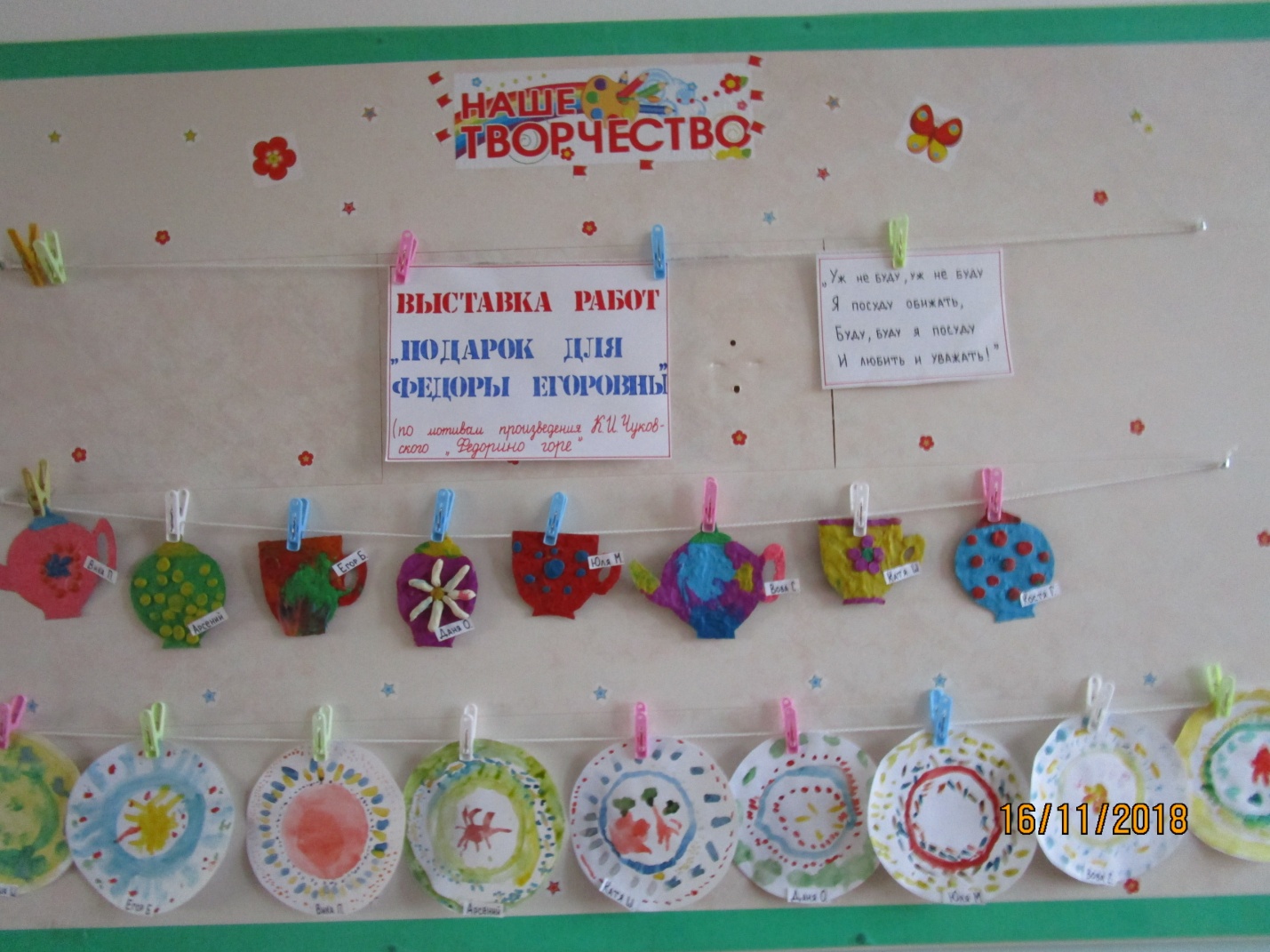 Выставка книг, посвящённая сказкам к.И.Чуковского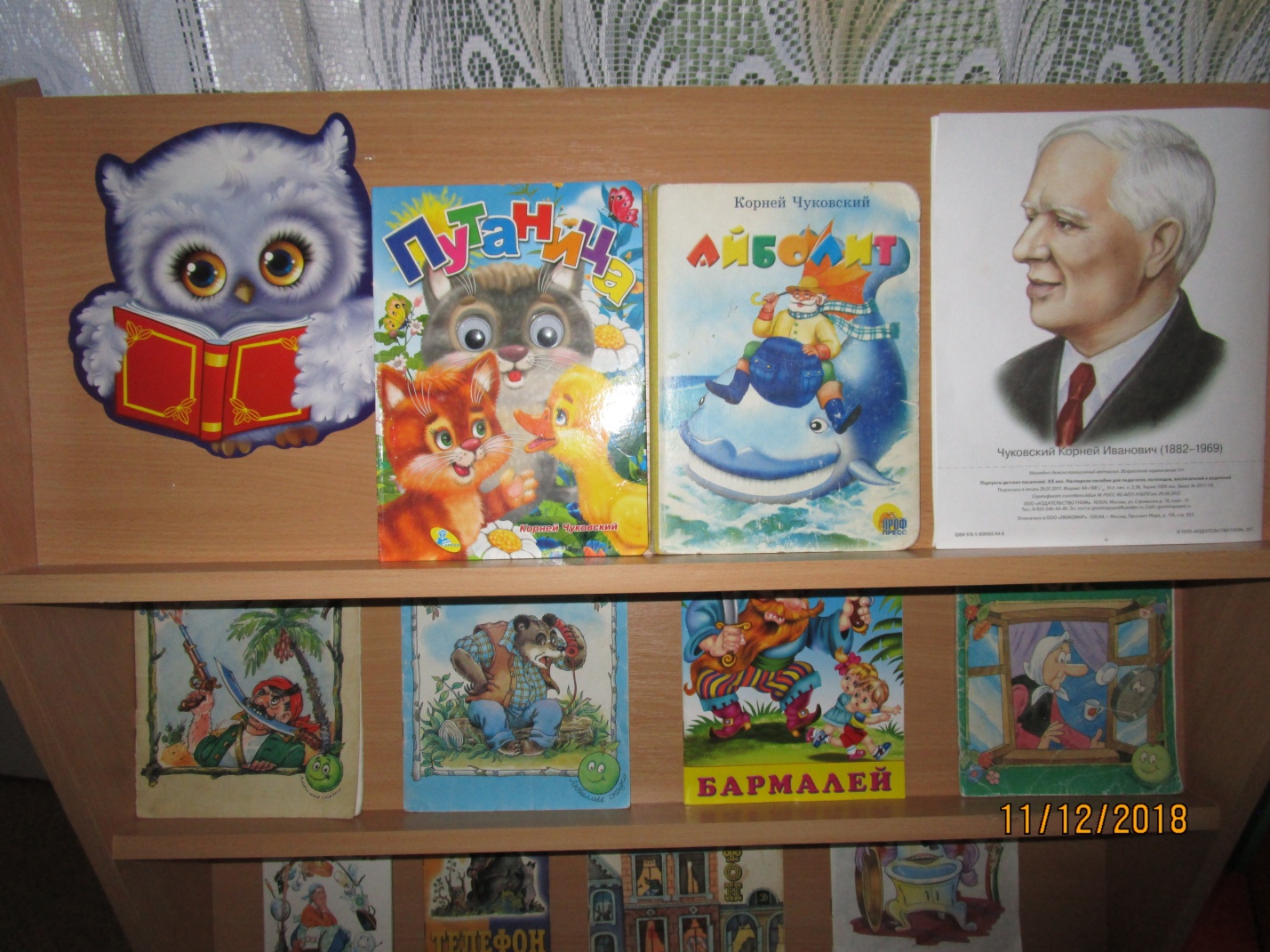 Альбом ,,Путешествие по сказкам К.И Чуковского,,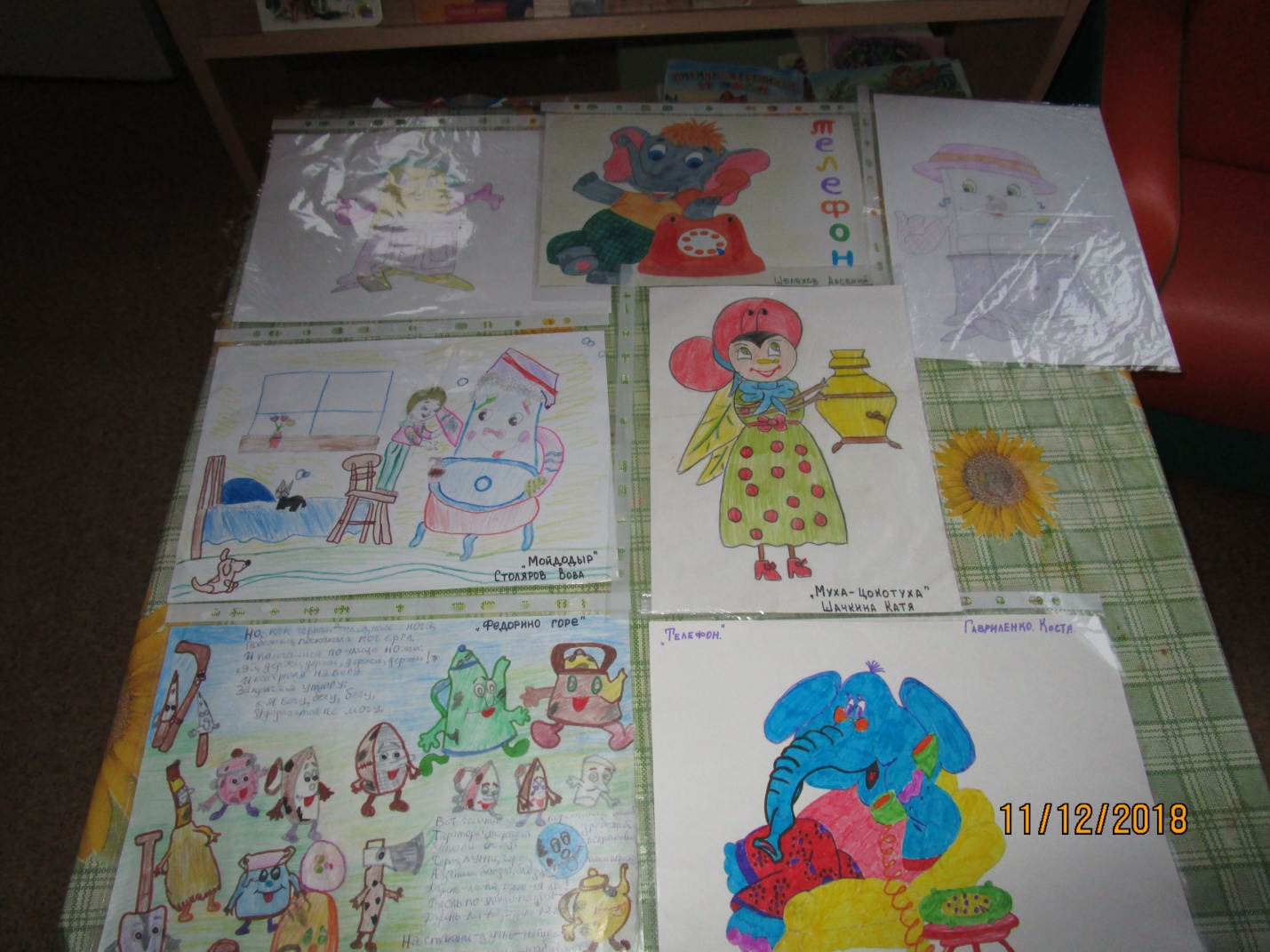 Инсценировка,драматизация сказки ,,Муха-Цокотуха,,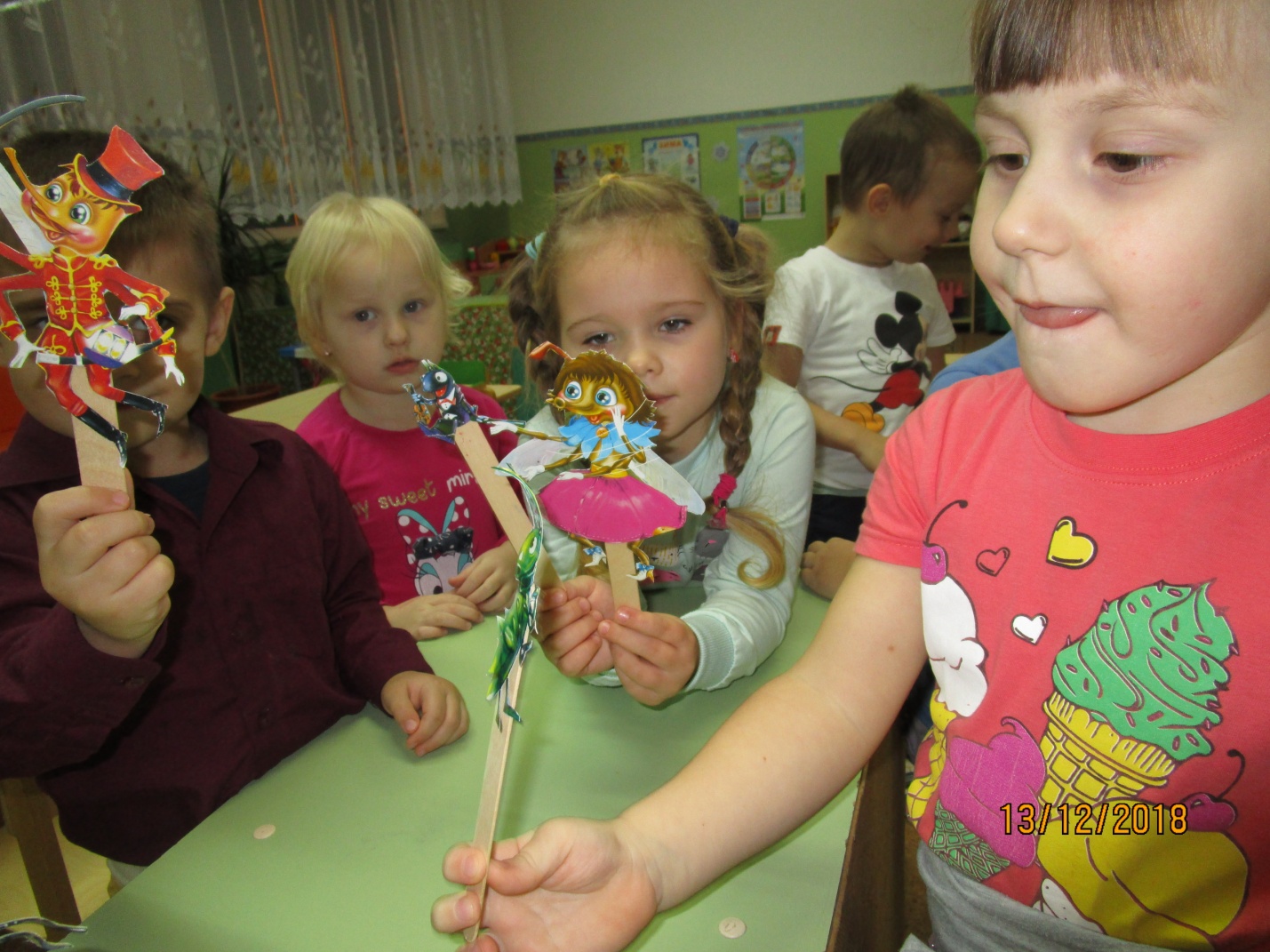 Итоговое занятии ,,Сказки дедушки Корнея,,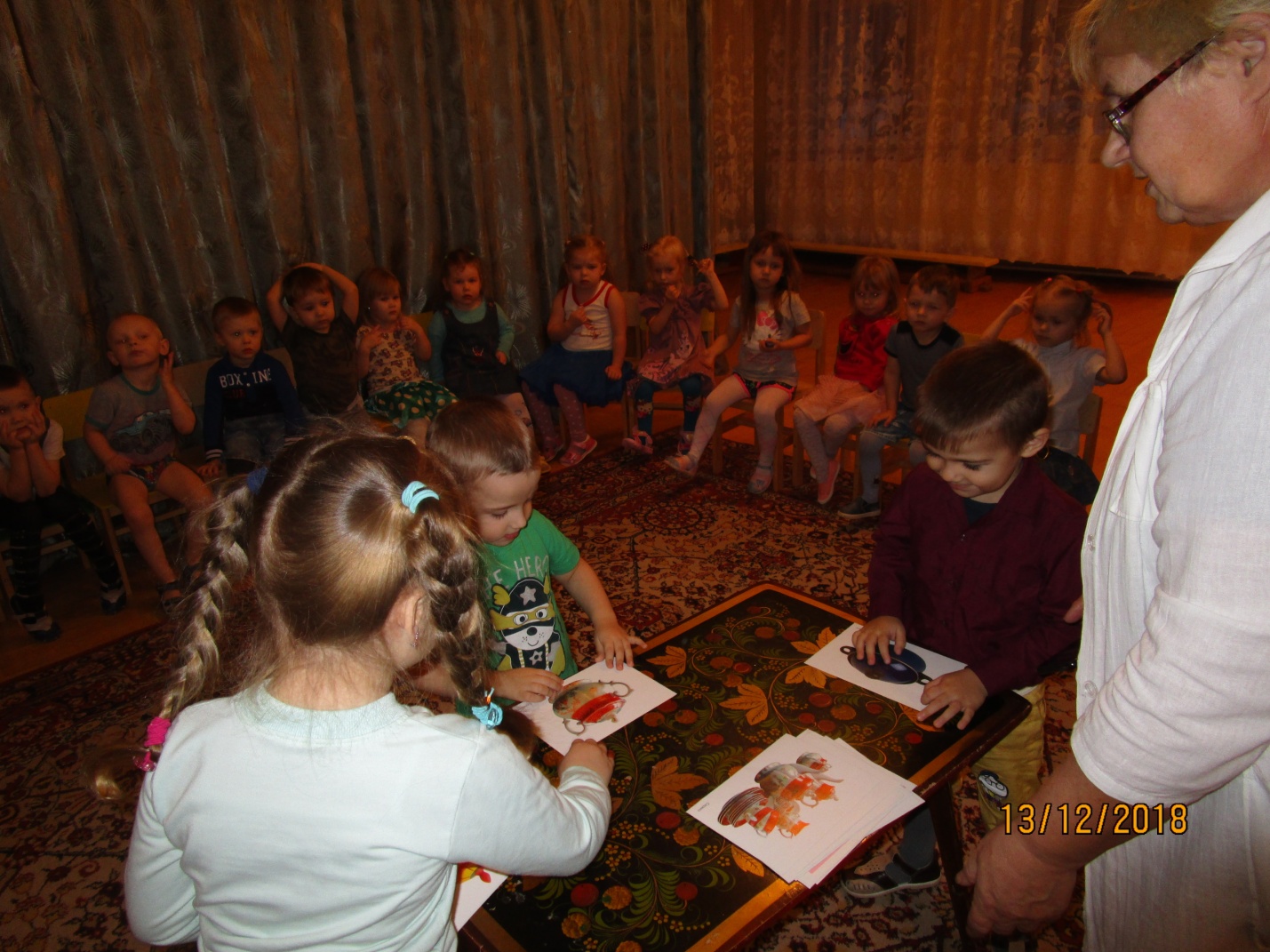 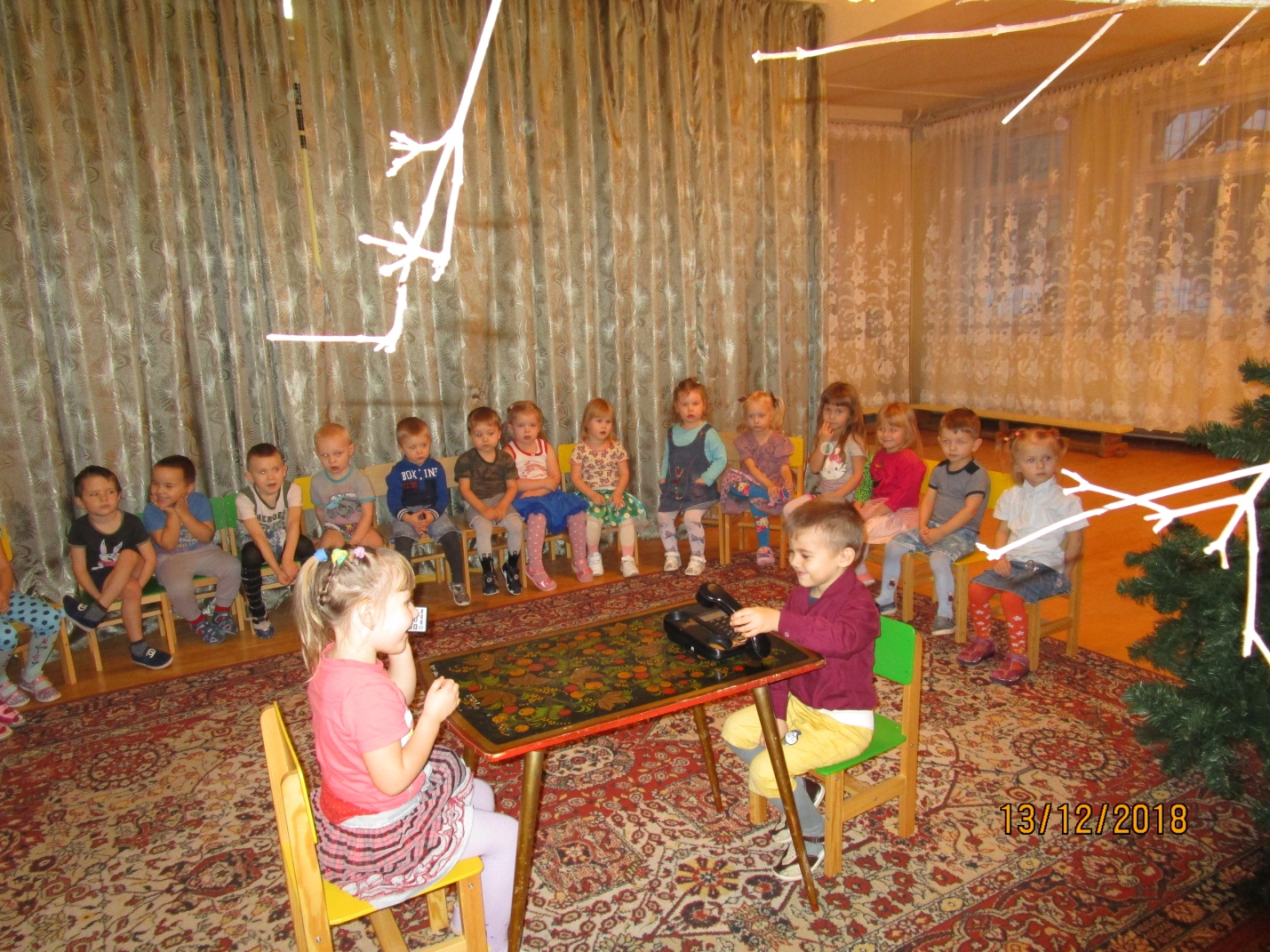 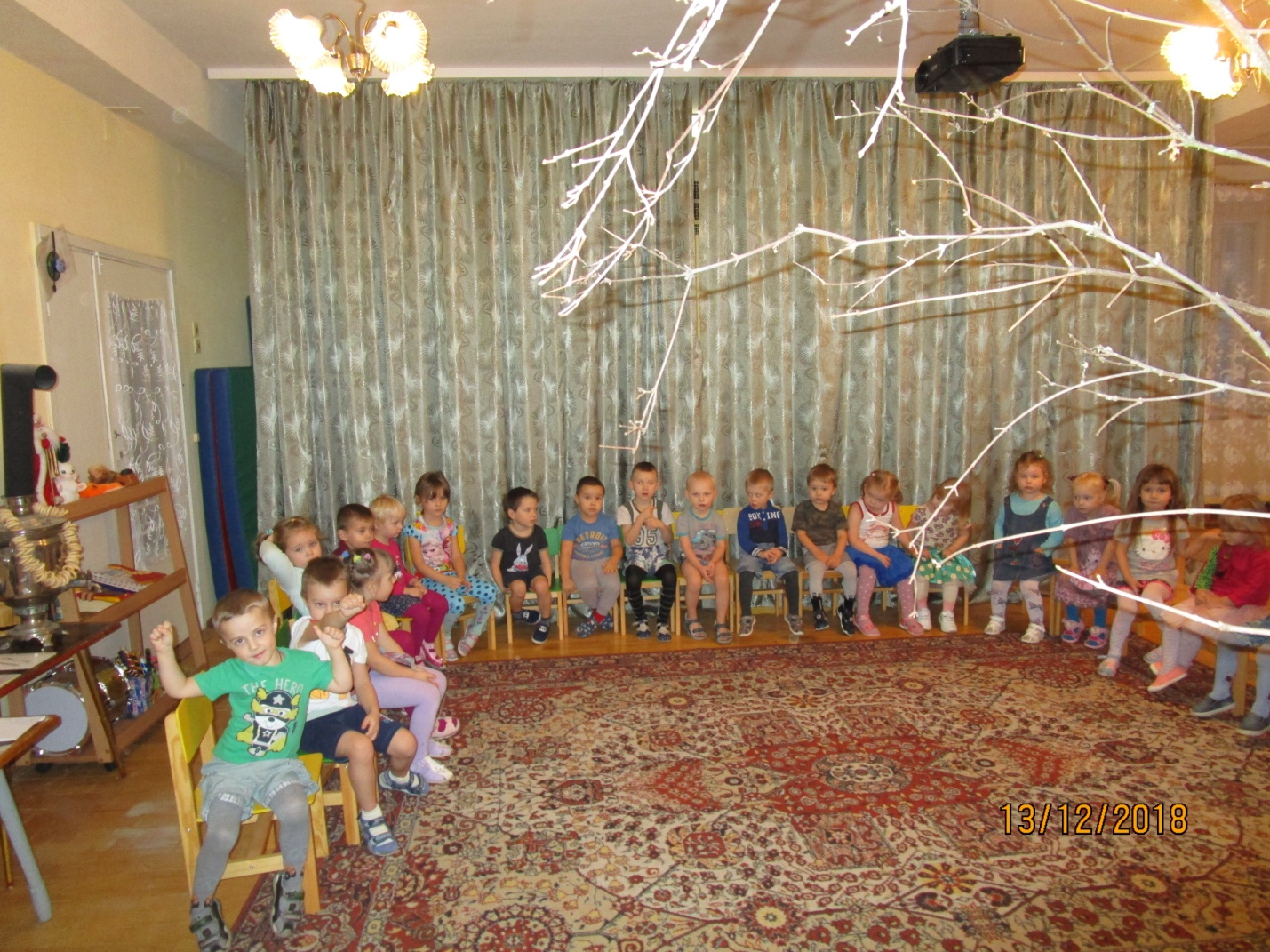      Образовательные          области                       Совместная деятельностьФизическоеразвитиеФизкультура.Пальчиковая гимнастика.Подвижная игра «Догони меня, Федора»(у детей карточки с изображением посуды)ФизическоеразвитиеЗдоровье.Беседа «Надо ,надо умываться по утрам и вечерам». («Мойдодыр»)Формирование правильной осанки.Познавательно – речевое развитиеПознание.Видео-сюжеты :виртуальная «Экскурсия в дом – музей К.И. Чуковского».Дидактические игры:«Узнай героя сказки по описанию»«Угадай  к какой сказке иллюстрация»«Какая сказка»«Доскажи словечко»Вечер загадок «Угадай  и ответь»Познавательно – речевое развитиеКоммуникация.Рассматривание иллюстраций.Занятие НОД «Сказки дедушки Корнея»Заучивание наизусть  отрывков из сказок.Беседы по сказкам.Познавательно – речевое развитиеЧтение художественной литературы.Чтение сказок Чуковского.Инсценировки, драматизация сказок «Муха-Цокотуха»,  «Телефон».Оформление книжного уголка.Социально- личностное развитиеСоциализация.Сюжетно-ролевые игры:«Семья»«Больница для зверей»«Добрая Федора».Социально- личностное развитиеТруд.«Полечи книжку»«Вымоем кукольную посуду»Социально- личностное развитиеБезопасность.Правила безопасного поведения на основе сказок «Бармалей»,  «Муха-Цокотуха»,  «Путаница»Художественно-эстетическое развитиеХудожественное творчество.Пластилинография “ Подарок для Федоры    Егоровны”Рисование «Украсим тарелочку»Занятие НОД «Сказки дедушки Корнея» - коллаж Выставка совместных работ детей и родителей.